Odbor: podnikanie v chovoch spoločenských, cudzokrajných a malých zvieratPredmet: AnatómiaRočník: 1:AUčiteľ OP: Jana CavarováVypracovaný projekt pošlite na : janka.cavar@gmail.com Pri zasielaní súbor označte svojim menom a trieda ( npr. Lamper 1.A)
Posledný termín odovzdania: 30.04.2020Dodržte stanovený termín.Z vypracovania dostanete  2 známky podľa jednotlivých  tematických  okruhov. Zadanie pre vypracovanie projektu1. Vylučovacia sústava obojživelníkovPopíšte význam vylučovacej sústavy.Popíšte vylučovacie orgány, porovnajte larvy a dospelé jedince.Na obrázku vyznačte do bieleho rámčeka vývojové stupne obličiek a jednoducho ich popíšte:Pronefros - predoblička Mesonefros -prvoobličkaMetanefros - pravá oblička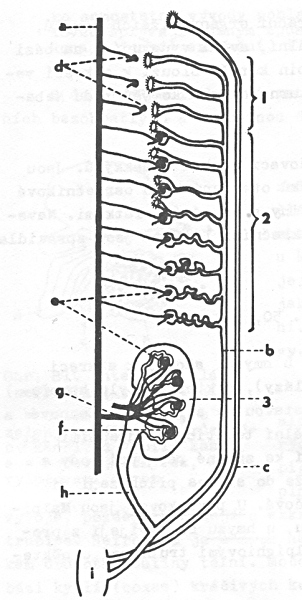  2. Regulačné sústavy a zmysly obojživelníkovPopíšte význam nervovej sústavy.Popíšte význam hormonálnej sústavy.Charakterizujte typ nervovej sústavy.Popíšte základnú nervovú bunku.Vypíšte všetky zmysly obojživelníkov, stručne charakterizujte.Vysvetlite na čo žaby využívajú  prúdový orgán a kde je umiestnený.Popíšte časti päťdielneho mozgu obojživelníkov s ohľadom na centrá jednotlivých zmyslov.Charakterizujte dorozumievanie žiab.Na vypracovanie projektu použite učebné texty z anatómie  pre 1. ročník, poznatky z odbornej praxe , internetu, inú odbornej literatúry.       